FICHE 1.5				SE DEPLACER SUR DES ASSIETTES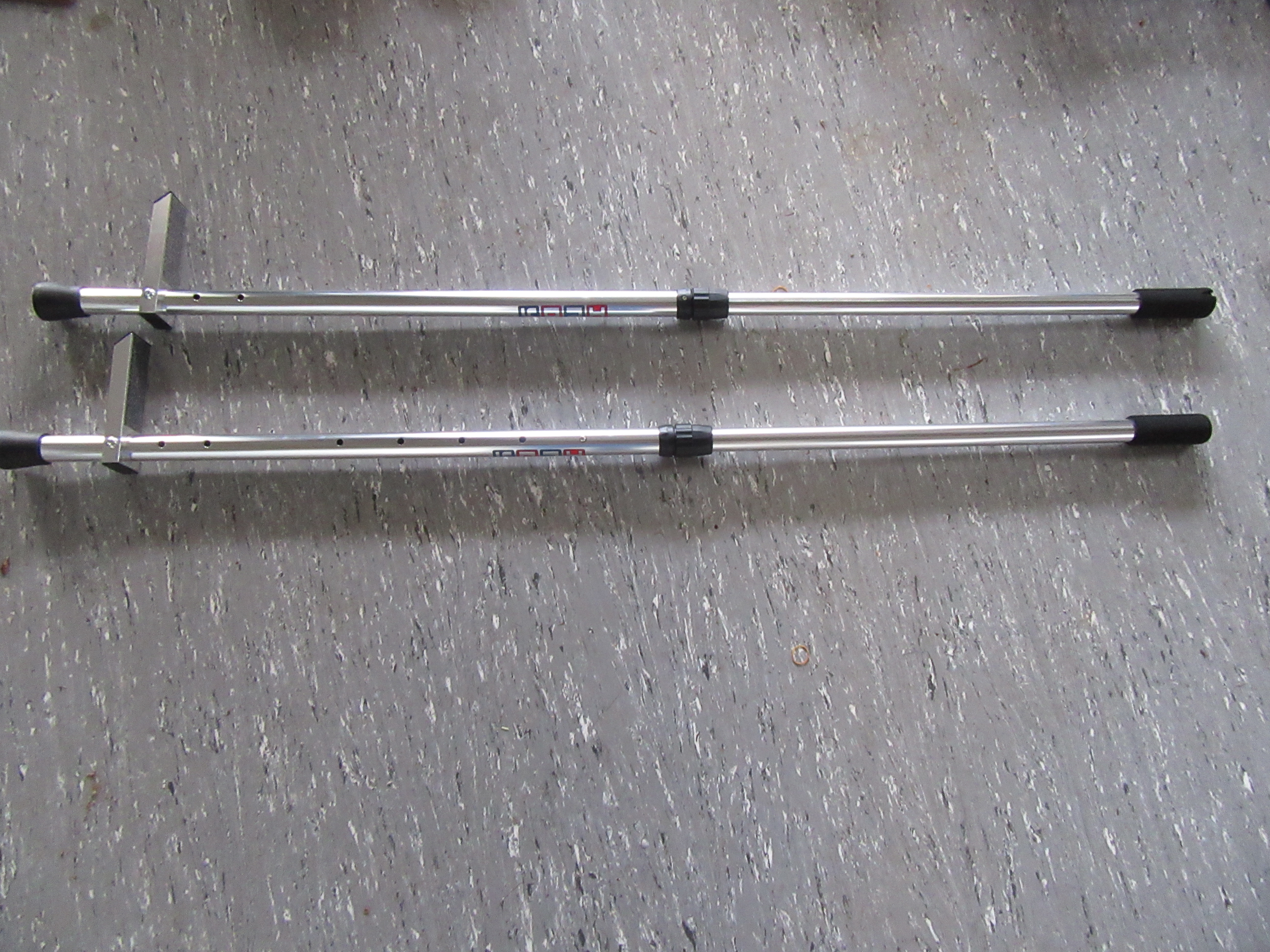 CONDITION MATERIELLE1 paire d’échasse pour 2 élèves (5 paires d’échasses réglables)PROGRESSIONETAPE 1 (phase de découverte)1. je monte sur les échasses en prenant appui contre un mur2. je sais sauter des échasses3. je me déplace sur la distance la plus grande possible4. je marche en changeant d’allure (plus vite, plus longtemps, …)5. je marche en avant et en arrièreETAPE 2 (phase de manipulation pour l’amélioration de l’action)1. Je passe entre des plots, je tourne autour de plots2. je tourne sur moi-même3. j’enjambe des obstacles (cordelettes posées au sol, latte ou trait de craie)4. je monte sur une petite hauteur5. je marche sur un tapisETAPE 3 (phase de création pour montrer son action)Je réalise l’étape 2 en associant diverses manipulations :A PLUSIEURSJe m’organise avec les autres pour faire des déplacements jolis à regarder1. nous allons tous dans la même direction2. nous nous croisons3. je marche derrière un autre (à la queue le le)4. je marche face à face avec un autre, dos à dos5. je tourne autour d’un autre6. se déplacer à plusieurs dans un espace restreint